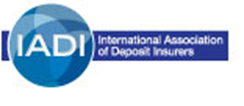 IADI Training and Capacity Building UnitSATAP Request ChecklistRequested documentationRequested documentationAvailableYes/No/Not applicableName of the document(s)Indicate specific articles/sections/references containing the informationSelf-assessmentSelf-assessmentSelf-assessmentSelf-assessmentSelf-assessmentSelf-assessment grading using the IADI formatOperating environmentOperating environmentOperating environmentOperating environmentOperating environment1Macroeconomic reports issued by safety-net authorities or international multilateral agencies such as the as the IMF, the World Bank and the Organization for Economic Co-operation and Development (OECD).2Reports from the central bank or bank supervisor detailing specifics of the financial system including, structure, condition of banks, type and characteristics of banks, types of depositors, covered depositor and currency composition of deposits.3Legal and judicial framework including, banking laws and regulations; deposit insurance laws and regulations; key deposit insurance agency policies and resolutions; securities laws, central bank laws and regulations; bank supervision agency laws and regulations; bankruptcy laws and codes; and, policies, rules, and regulations governing problem bank resolutions. 4Accounting and disclosure system, including reports related to the deposit insurance financial statements. 5Results of IMF or World Bank Financial Sector Assessment Program (FSAP), Article IV reports, or FSB peer reviews. 6Compliance with other international standards such as the BCBS’s Core Principles for Effective Banking Supervision and the FSB’s Key Attributes of Effective Resolution Regimes.7Depositor preference rules and regulations: treatment of depositors in the creditor hierarchy.8Results of any previous self-assessments, peer reviews, or other evaluation of the deposit insurance system.9Liquidity, stress, and resolvability tests, as available.Principle 1 – Public policy objectivesPrinciple 1 – Public policy objectivesPrinciple 1 – Public policy objectivesPrinciple 1 – Public policy objectivesPrinciple 1 – Public policy objectives10Legislation, regulations, policy statements or other documents supporting the design features of the deposit insurance system incorporating the two principal objectives of protecting depositors and contributing to the stability of the financial system.Principle 2 – Mandate and powersPrinciple 2 – Mandate and powersPrinciple 2 – Mandate and powersPrinciple 2 – Mandate and powersPrinciple 2 – Mandate and powers11Legislation, regulations, policy statements or other documents supporting the public policy objectives and the powers of the deposit insurer, including elements described in the EC4.12Operational budget, business plans, financial statements, and strategic plans. 13Legislation, regulations, policy statements or other documents clarifying the roles and responsibilities of safety-net members.Principle 3 – Governance Principle 3 – Governance Principle 3 – Governance Principle 3 – Governance Principle 3 – Governance 14Legislation, regulations, policy statements or other documents supporting the independence of the deposit insurer. 15Corporate governance framework, including internal control, transparency and disclosure regimes, and stakeholder information.16Laws or statutes related to the terms, conditions and composition of the Board of Directors and the Governing Body.17Codes of conduct to ensure ethical standards. 18Regular assessments carried out to monitor deposit insurer’s capacity to fulfil its mandate. 19External audit reports and letters from the auditors relating to the deposit insurance agency.Principle 4 – Relationship with other safety-net participantsPrinciple 4 – Relationship with other safety-net participantsPrinciple 4 – Relationship with other safety-net participantsPrinciple 4 – Relationship with other safety-net participantsPrinciple 4 – Relationship with other safety-net participants20Legislation, regulations, policy statements or other documents supporting the close coordination of activities and information sharing between the DI and safety-net participants.21Memoranda of understanding (MOU), confidentiality and other legal agreements existing between the DIA and other safety-net participants. 22Relevant internal guidelines, regulations and manuals of the deposit insurance agency.23Examples of information that is regularly shared under the MOU; minutes of interagency meetings; and other examples that demonstrate ongoing coordination and collaboration. 24Internal policies or procedures that guide the exchange of information under an MOU.Principle 5 – Cross border issuesPrinciple 5 – Cross border issuesPrinciple 5 – Cross border issuesPrinciple 5 – Cross border issuesPrinciple 5 – Cross border issues25Banking system reports that identify the extent of foreign banking presence in the jurisdiction.26Legislation, regulations, policy statements or other documents supporting the close coordination of activities and information sharing with jurisdictions where there is a material presence of foreign banks. 27Legislation or documents supporting deposit insurer’s responsibility of covering deposits in a foreign jurisdiction, if applicable. Principle 6 – Deposit insurer’s role in contingency planning and crisis managementPrinciple 6 – Deposit insurer’s role in contingency planning and crisis managementPrinciple 6 – Deposit insurer’s role in contingency planning and crisis managementPrinciple 6 – Deposit insurer’s role in contingency planning and crisis managementPrinciple 6 – Deposit insurer’s role in contingency planning and crisis management28Legislation, regulations, policy statements or other documents supporting contingency planning and crisis management procedures. 29System-wide strategies or policies to undertake crisis preparedness with other safety-net players. 30Institutional framework for ongoing communication and coordination with other safety-net members. 31Reports or documentation summarizing the results of tests or exercises related to crisis preparedness. 32Pre- and post-crisis communication plans involving safety-net participants. Principle 7 – MembershipPrinciple 7 – MembershipPrinciple 7 – MembershipPrinciple 7 – MembershipPrinciple 7 – Membership33Legislation, regulations, policy statements or other documents supporting membership conditions and procedures.34Communication protocols related to informing depositors about the withdrawal of the bank’s deposit-taking license by the relevant authority.Principle 8 – CoveragePrinciple 8 – CoveragePrinciple 8 – CoveragePrinciple 8 – CoveragePrinciple 8 – Coverage35Legislation, regulations, policy statements or other documents supporting35aLevel and scope of deposit coverage; 35bThe insured deposits, reflecting the public policy objectives; 35cThe ineligibility of deposits and depositors for deposit protection;35dThe level and scope of coverage periodical revision; 35eSituations where there are multiple deposit insurers operating in the same national jurisdiction, but differences in coverage do not adversely affect overall deposit insurance system effectiveness and financial stability; and,35fBlanket guarantee conditions, if applicable.Principle 9 – Sources and uses of fundsPrinciple 9 – Sources and uses of fundsPrinciple 9 – Sources and uses of fundsPrinciple 9 – Sources and uses of fundsPrinciple 9 – Sources and uses of funds36Legislation or documents supporting funding arrangements as a responsibility of member banks.37Legislation or documents supporting “seed” funding, if applicable. 38Legislation or documents supporting emergency funding arrangements.39Target fund determination methodology.40Investment policies and risk managements procedures. 41Legislation or documents supporting the authorized use of funds by the deposit insurance system.42Legislation or documents supporting the premium system, including its methodology, and the scoring/premium categories.Principle 10 – Public awarenessPrinciple 10 – Public awarenessPrinciple 10 – Public awarenessPrinciple 10 – Public awarenessPrinciple 10 – Public awareness43Communication plans or programs issued by the deposit insurer as a normal course of business and in the event of a bank failure. 44Public awareness program, as part of a long-term strategy, including budget allocations and cross-border arrangements.45Results of independent evaluations of the effectiveness of its public awareness program or activities.Principle 11 – Legal protectionPrinciple 11 – Legal protectionPrinciple 11 – Legal protectionPrinciple 11 – Legal protectionPrinciple 11 – Legal protection46Legislation, regulations, policy statements or other documents that explain the legal protections offered to DI staff and others, both currently and formerly for the deposit insurer.Principle 12 – Dealing with parties at faultPrinciple 12 – Dealing with parties at faultPrinciple 12 – Dealing with parties at faultPrinciple 12 – Dealing with parties at faultPrinciple 12 – Dealing with parties at fault47Legislation, regulations, policy statements or other documents supporting deposit insurer’s (or other relevant authority’s) power to seek legal redress against those parties at fault in a bank failure.48The policies and procedures in place to ensure that insiders, related parties and professional service providers acting for the failed bank are appropriately investigated for wrongdoing and for possible culpability in a bank failure.Principle 13 – Early detection and timely interventionPrinciple 13 – Early detection and timely interventionPrinciple 13 – Early detection and timely interventionPrinciple 13 – Early detection and timely interventionPrinciple 13 – Early detection and timely intervention49Legislation, regulations, policy statements or other documents supporting the existence of an effective framework within the financial safety net that provides for the early detection of, and timely intervention in, banks in financial difficulty before the bank becomes non-viable.50Legislation, regulation or arrangements supporting clearly defined qualitative and/or quantitative criteria that are used to trigger timely intervention or corrective action.51Documents or procedures supporting a periodical revision of the detection and intervention framework.Principle 14 – Failure resolutionPrinciple 14 – Failure resolutionPrinciple 14 – Failure resolutionPrinciple 14 – Failure resolutionPrinciple 14 – Failure resolution52Legislation, regulations, policy statements or other documents supporting52aThe special resolution regime framework, including the powers, roles and responsibilities of each safety-net member;52bThe resolution tools available in the jurisdiction;52cLeast cost determination when selecting a resolution method; and52dResolution regime isolation against legal actions aiming the reversal of the decisions related to the resolution of non-viable banks.Principle 15 – Reimbursing depositorsPrinciple 15 – Reimbursing depositorsPrinciple 15 – Reimbursing depositorsPrinciple 15 – Reimbursing depositorsPrinciple 15 – Reimbursing depositors53Documentation and procedures supporting the reimbursement plan. 54Contracts or agreements with agent banks, if any. 55Pre- and post-closing manuals and documentation.56Scenario simulations on bank closing. 57Post-mortem reports, if any, reviewing payout procedures.58Contracts or arrangements with clearing and settlement system agencies.Principle 16 – RecoveriesPrinciple 16 – RecoveriesPrinciple 16 – RecoveriesPrinciple 16 – RecoveriesPrinciple 16 – Recoveries59Legislation supporting the deposit insurer’s role in the recovery process. 60Legislation supporting the deposit insurer’s recognition as a creditor of the failed bank, its creditor rights and its treatment after the bank failure. 61Legislation or documentation prohibiting that those working on behalf of the deposit insurer, other financial safety-net participants, and third party professional service providers providing resolution services, are not allowed to purchase assets from the liquidator.